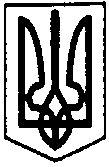 ПЕРВОЗВАНІВСЬКА СІЛЬСЬКА РАДАКРОПИВНИЦЬКОГО РАЙОНУ КІРОВОГРАДСЬКОЇ ОБЛАСТІ-_________________СЕСІЯ ВОСЬМОГО СКЛИКАННЯПРОЕКТ РІШЕННЯвід « »           2018 року                                                                                  №    с. Первозванівка.Про надання дозволу на розроблення технічноїдокументації із землеустрою щодо встановлення межземельної ділянкиКеруючись п. 34 ч. 1 ст. 26 закону України «Про місцеве самоврядування в Україні», ст. 12, 122 Земельного кодексу України, та заслухавши заяву Шевельова Юрія Васильовича від 10.05.2019 р, сільська рада:ВИРІШИЛА:1. Надати дозвіл громадянину Шевельову Юрію Васильовичу  на розроблення та складання технічної документації із землеустрою щодо встановлення (відновлення ) меж земельних ділянок в натурі (на місцевості) орієнтовною площею – 0,2500 га, в тому числі: 0,2500 га під одно- та двоповерховою житловою забудовою для будівництва та обслуговування житлового будинку, господарських будівель та споруд (присадибна ділянка), (код класифікації видів цільового призначення земель – 02.01),за рахунок земель житлової та громадської забудови, що перебувають у запасі за адресою с. Калинівка  вул. Шкільна, 88 Первозванівської сільської ради Кропивницького  району, Кіровоградської області.2. Встановити, що остаточна площа вищевказаної земельної ділянки буде визначена після встановлення в натурі (на місцевості) меж земельної ділянки.3. Контроль за виконанням даного рішення покласти на постійну комісію сільської ради з питань земельних відносин, екології, містобудування та використання природних ресурсів.Сільський голова                                                                              П.МУДРАКПЕРВОЗВАНІВСЬКА СІЛЬСЬКА РАДАКІРОВОГРАДСЬКОГО РАЙОНУ  КІРОВОГРАДСЬКОЇ ОБЛАСТІ-_______________СЕСІЯ  ВОСЬМОГО СКЛИКАННЯПРОЕКТ РІШЕННЯвід «   »             2019 року                                                                              №                                                                     с. ПервозванівкаПро  виготовлення  технічної  документації із землеустрою щодо інвентаризації земельноїділянки  орієнтовною  площею 0,05 га  для будівництва свердловини  в с. Степове  вул. Набережна ,1а.    Керуючись  ст.26, п. 34 ч.1  Закону України  « Про місцеве самоврядування в Україні», ст..19,20,57 Закону України «Про землеустрій», Закону України «Про державний земельний кадастр», Земельного  кодексу України з метою впорядкування земель комунальної власності  , сесія сільської ради                                                    ВИРІШИЛА:1.Виготовити технічну документацію із землеустрою, щодо інвентаризації  земельної ділянки  комунальної  власності орієнтовною площею -0,005 га, у тому числі по угіддях: 0,05га – для будівництва , експлуатації  та догляду за гідротехнічними ,іншими водогосподарськими  спорудами і каналами  (КВЦПЗ- 10.04)  за рахунок земель житлової та громадської забудови комунальної власності, яка знаходиться за адресою: с. Степове вул. Набережна, 1а Первозванівської сільської ради  Кіровоградського району, Кіровоградської області.    2.Встановити, що остаточна площа вищевказаної земельної ділянки буде визначена після  інвентаризації земельної ділянки комунальної власності(на місцевості).3. Контроль за виконанням даного рішення покласти на постійну комісію сільської ради з питань земельних відносин, екології, містобудування та використання природних ресурсів.                                                                                                                                  Сільський голова                                                                             П.МУДРАК.ПЕРВОЗВАНІВСЬКА СІЛЬСЬКА РАДАКІРОВОГРАДСЬКОГО РАЙОНУ  КІРОВОГРАДСЬКОЇ ОБЛАСТІ___________________СЕСІЯ  ВОСЬМОГО СКЛИКАННЯПРОЕКТ РІШЕННЯвід «   »             2019 року                                                                              №                                                                     с. ПервозванівкаПро  виготовлення  технічної  документації із землеустрою щодо інвентаризації земельноїділянки  орієнтовною  площею 0,05 га  для будівництва свердловини  в с. Степове  вул. Молодіжна.    Керуючись  ст.26, п. 34 ч.1  Закону України  « Про місцеве самоврядування в Україні», ст..19,20,57 Закону України «Про землеустрій», Закону України «Про державний земельний кадастр», Земельного  кодексу України з метою впорядкування земель комунальної власності  , сесія сільської ради                                                    ВИРІШИЛА:1.Виготовити технічну документацію із землеустрою, щодо інвентаризації  земельної ділянки  комунальної  власності орієнтовною площею -0,005 га, у тому числі по угіддях: 0,05га – для будівництва , експлуатації  та догляду за гідротехнічними ,іншими водогосподарськими  спорудами і каналами  (КВЦПЗ- 10.04)  за рахунок земель житлової та громадської забудови комунальної власності, яка знаходиться за адресою: с. Степове вул. Молодіжна Первозванівської сільської ради  Кіровоградського району, Кіровоградської області.    2.Встановити, що остаточна площа вищевказаної земельної ділянки буде визначена після  інвентаризації земельної ділянки комунальної власності(на місцевості).3. Контроль за виконанням даного рішення покласти на постійну комісію сільської ради з питань земельних відносин, екології, містобудування та використання природних ресурсів. Сільський голова                                                                             П.МУДРАК.ПЕРВОЗВАНІВСЬКА СІЛЬСЬКА РАДАКІРОВОГРАДСЬКОГО РАЙОНУ  КІРОВОГРАДСЬКОЇ ОБЛАСТІ __________________ СЕСІЯ  ВОСЬМОГО СКЛИКАННЯПРОЕКТ РІШЕННЯвід «   »             2019 року                                                                              №                                                                     с. ПервозванівкаПро  виготовлення  технічної  документації із землеустрою щодо інвентаризації земельноїділянки     Керуючись  ст.26, п. 34 ч.1  Закону України  « Про місцеве самоврядування в Україні», ст..19,20,57 Закону України «Про землеустрій», Закону України «Про державний земельний кадастр», Земельного  кодексу України з метою впорядкування земель комунальної власності  , сесія сільської ради                                                    ВИРІШИЛА:1.Виготовити технічну документацію із землеустрою, щодо інвентаризації  земельної ділянки  комунальної  власності орієнтовною площею -1,0 га, у тому числі по угіддях:1,0га – для розміщення та експлуатації основних, підсобних  і допоміжних  будівель та споруд  підприємств переробної, машинобудівної та іншої промисловості   (КВЦПЗ- 11.02)  за рахунок земель сільськогосподарського призначення  комунальної власності, яка знаходиться за адресою: Первозванівська сільська рада с.Калинівка Кропивницького  району, Кіровоградської області.    2.Встановити, що остаточна площа вищевказаної земельної ділянки буде визначена після  інвентаризації земельної ділянки комунальної власності(на місцевості).3. Контроль за виконанням даного рішення покласти на постійну комісію сільської ради з питань земельних відносин, екології, містобудування та використання природних ресурсів. Сільський голова                                                                             П.МУДРАК.ПЕРВОЗВАНІВСЬКА СІЛЬСЬКА РАДАКІРОВОГРАДСЬКОГО РАЙОНУ  КІРОВОГРАДСЬКОЇ ОБЛАСТІ ___________________СЕСІЯ  ВОСЬМОГО СКЛИКАННЯПРОЕКТ РІШЕННЯвід «   »             2019 року                                                                              №                                                                     с. ПервозванівкаПро  виготовлення  технічної  документації із землеустрою щодо інвентаризації земельноїділянки     Керуючись  ст.26, п. 34 ч.1  Закону України  « Про місцеве самоврядування в Україні», ст..19,20,57 Закону України «Про землеустрій», Закону України «Про державний земельний кадастр», Земельного  кодексу України з метою впорядкування земель комунальної власності  , сесія сільської ради                                                    ВИРІШИЛА:1.Виготовити технічну документацію із землеустрою, щодо інвентаризації  земельної ділянки  комунальної  власності орієнтовною площею -0,1500 га, у тому числі по угіддях:0,1500 га – для розміщення та експлуатації основних, підсобних  і допоміжних  будівель та споруд  підприємств переробної, машинобудівної та іншої промисловості   (КВЦПЗ- 11.02)  за рахунок земель сільськогосподарського призначення  комунальної власності, яка знаходиться за адресою: Первозванівська сільська рада с. Степове  Кропивницького  району, Кіровоградської області.    2.Встановити, що остаточна площа вищевказаної земельної ділянки буде визначена після  інвентаризації земельної ділянки комунальної власності(на місцевості).3. Контроль за виконанням даного рішення покласти на постійну комісію сільської ради з питань земельних відносин, екології, містобудування та використання природних ресурсів. Сільський голова                                                                             П.МУДРАК.ПЕРВОЗВАНІВСЬКА СІЛЬСЬКА РАДАКІРОВОГРАДСЬКОГО РАЙОНУ  КІРОВОГРАДСЬКОЇ ОБЛАСТІ_______________СЕСІЯ  ВОСЬМОГО СКЛИКАННЯПРОЕКТ РІШЕННЯвід «   »             2019 року                                                                              №                                                                     с. ПервозванівкаПро  виготовлення  технічної  документації із землеустрою щодо інвентаризації земельноїділянки  та встановлення меж   Керуючись  ст.26, п. 34 ч.1  Закону України  « Про місцеве самоврядування в Україні», ст..19,20,57 Закону України «Про землеустрій», Закону України «Про державний земельний кадастр», Земельного  кодексу України з метою впорядкування земель комунальної власності  , сесія сільської ради                                                    ВИРІШИЛА:1.Виготовити технічну документацію із землеустрою, щодо інвентаризації  земельної ділянки та встановлення меж території гідрологічної  пам’ятки природи місцевого значення  «Холодні Ключі»     загальною площею-5,0000га, у тому числі по угіддях:5,0000 га – для збереження та використання  пам’яток природи (КВЦПЗ- 04.10)за рахунок земель  комунальної                          власності, яка знаходиться за адресою: Первозванівська сільська рада с. Калинівка Кропивницького  району, Кіровоградської області.    2.Встановити, що остаточна площа вищевказаної земельної ділянки буде визначена після  інвентаризації земельної ділянки комунальної власності(на місцевості).3. Контроль за виконанням даного рішення покласти на постійну комісію сільської ради з питань земельних відносин, екології, містобудування та використання природних ресурсів. Сільський голова                                                                             П.МУДРАК.